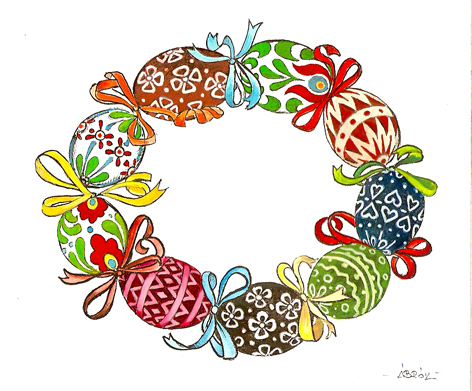 Kedves Versenyző!Szeretettel köszöntünk a Kistérségi Matematikaversenyen, Bőcsön!8 feladatot 45 perc alatt kell megoldanod, tetszőleges sorrendben. Minden feladatot pontosan olvass el! A szöveges feladatok megoldásának menetét mindig jegyezd le és ne feledkezz el szöveggel válaszolni! Ügyelj a külalakra! Munkádat a biztonság kedvéért ellenőrizd, és gondolj a több megoldás lehetőségére is!Eredményes, jó versenyzést kívánunk!Sorszám:_______________Elért pontszám:60/_______Helyezés:______________1. A táblába írd be 1-től 12-ig a számokat, mindegyiket éppen egyszer.    Az egyes sorokban példák vannak összeadásra, kivonásra, szorzásra és osztásra    és mindnek helyesnek kell lenni. Továbbá minden sorban a számokat    balról jobbra a legnagyobbtól a legkisebbikig kell beírni.
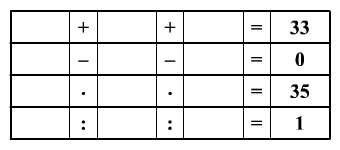 2. Színezd a tojásokat            - pirosra, ha az eredmény páros, a számjegyek összege 12 és ezresre kerekített               értéke 1000- sárgára, ha az eredmény páratlan, százasra kerekített értéke 500 és van két  egyforma számjegye- kékre, ha az eredmény osztható öttel maradék nélkül, kétjegyű és a tízesek  helyén áll a legnagyobb számjegy- az egyik feltételnek sem megfelelő tojásokat hagyd fehéren!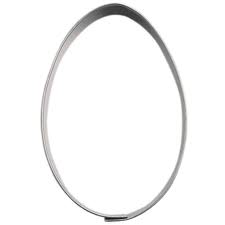 3. A hármas ikrek 5 évesek, apjuk 27.    Mennyi idő múlva lesz a hármas ikrek életkorának összege    egyenlő apjuk életkorával?Az alábbi két mérleg karjai egyensúlyban vannak.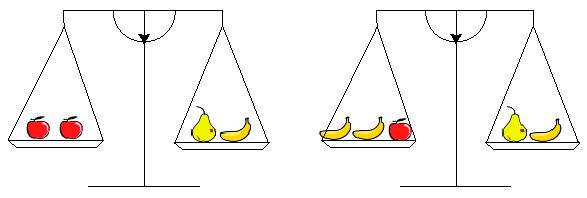 Rakd tömegük szerinti sorrendbe a gyümölcsöket (alma, körte, banán)!Mely természetes számok teszik igazzá a nyitott mondatokat?	Írd a jobb és bal oldali műveletsorok eredményeit a megfelelő téglalapokba!        5327 – 567 ∙ 8 <             – 25  <  53 ∙ 5 ∙ 3                                                        = ________       2010 ∙ 0 ∙ 2010 ≤               +	   - 24 ≤ 600 : 2 : 60                                    =__________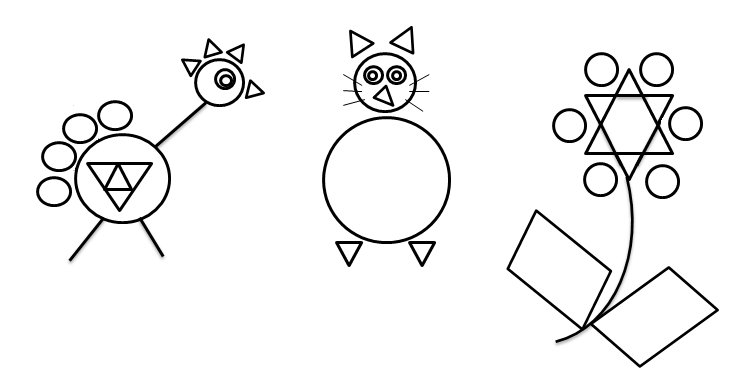 . Karikázd be azt az ábrát, amelyikben több a háromszög, mint a kör!